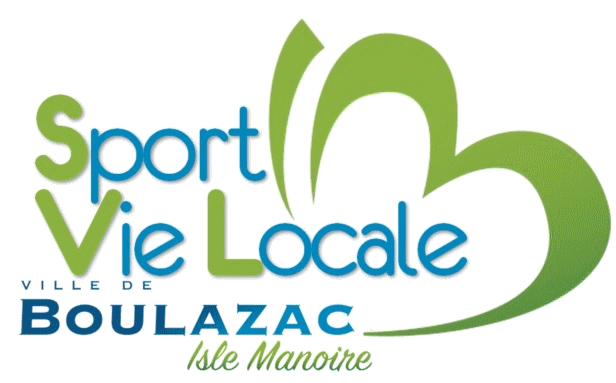 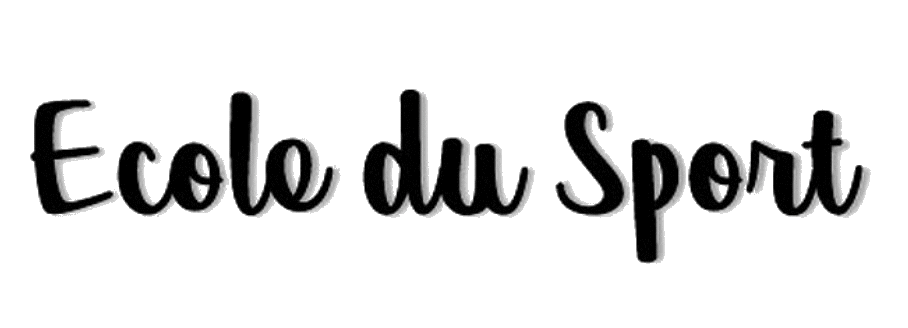 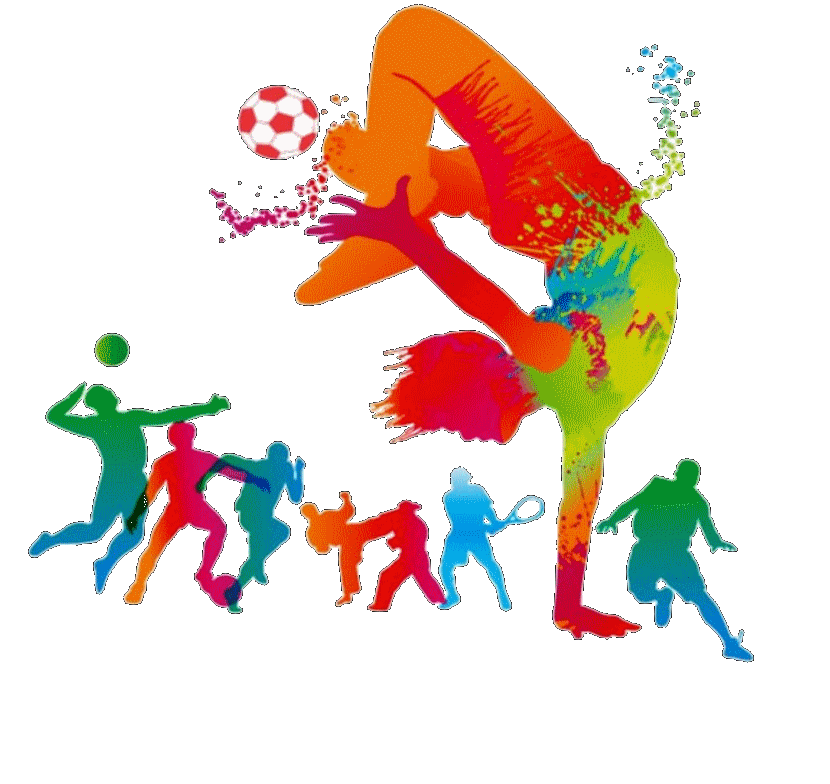 INSCRIPTION REINSCRIPTIONDébut de la période d’activité : Mercredi 15 septembre 2021Fin de la période d’activité : Mercredi 29 juin 2022Au plateau sportif du gymnase Lucien Dutard (Etage)Mercredi 13h45 - 14h45 Cours 6/8 ansMercredi 15h00 - 16h00 Cours 9/11 ansMercredi 16h15 - 17h00 Cours Eveil 4/5 ans NOM : ……………………………………………………………………………….Prénom : ……………………………………………………………………………FilleGarçonDate de naissance : ………………………………………………………………Classe fréquentée : ………………………………………………………………NOM du / des responsable(s) : …………………………………………………………………………………………………………….Adresse complète : ……………………………………………………………………………………………………………………………………………………………………………………………………………………………………………………………………………………………………………………N° de téléphone : ……/……/……/……/……  -  ……/……/……/……/…… E-mail : …………………………………………………………………………………………………………………………………………….Personne(s) à contacter en cas de besoin : ……………………………………………………………………………………………….N° de téléphone : ……/……/……/……/…… - ……/……/……/……/……Autre club ou association sportive fréquenté : …………………………………………………………………………………PIECES A FOURNIRUne attestation d’assurance responsabilité civile (sauf pour les enfants scolarisés à Boulazac Isle Manoire).Un justificatif de domicileUn certificat médical pour la pratique sportive ou photocopie de licence sportive pour l’année en cours.La cotisation (7 € à l’ordre du trésor public)AUTORISATION PARENTALEJe soussigné.e M / Mme : ……………………………………………………………………………………………………………….Responsable légal de l’enfant ………………………………………………… , autorise le responsable de l’activité à laisser mon enfant quitter l’endroit où se déroule l’activité dans les conditions suivantes :Accompagné par moi-mêmeQuitter les activités seuls (seulement les enfants de + de 10 ans)Accompagné par le centre de loisirsAccompagné par l’une des personnes suivantes Nom/ prénom : ………………………………………………Téléphone : ……/……/……/……/……Nom/ prénom : ………………………………………………Téléphone : ……/……/……/……/……Par la présente inscription j’autorise la ville de Boulazac Isle Manoire à utiliser des images fixes ou animées de mon enfant lors des productions pédagogiques réalisées dans le cadre de l’école du sport.Les parents s'engagent à respecter les horaires, à accompagner et récupérer leurs enfants à l'intérieur de la salle en prévenant le responsable présent.Les enfants inscrits à l’Ecole du Sport ne sont plus sous la responsabilité des éducateurs après la fin de l’activité.Signature : L’inscription ne sera effective qu’après le dépôt du dossier complet au service des Sports.Cycle sport d’oppositionDu      08 septembre      au      20 octobreCycle sport de raquetteDu      10 novembre       au      15 décembreCycle sport collectifsDu      05 janvier             au      09 févrierCycle expression corporelleDu      02 mars                 au      13 avrilCycle sport de pleine natureDu      04 mai                   au      06 juillet